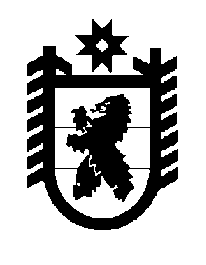 Российская Федерация Республика Карелия    ПРАВИТЕЛЬСТВО РЕСПУБЛИКИ КАРЕЛИЯРАСПОРЯЖЕНИЕот  10 октября 2014 года № 637р-Пг. Петрозаводск В соответствии с частью 4 статьи 3, пунктами 1 и 3 статьи 4 Федерального закона от 21 декабря 2004 года № 172-ФЗ «О переводе земель или земельных участков из одной категории в другую» отказать Обществу с ограниченной ответственностью «Оазис» в переводе земельного участка, имеющего кадастровый номер 10:10:0101103:18,  площадью 46460 кв. м (местоположение: Республика Карелия, Лахденпохский район, о. Дальний, земельный участок расположен в юго-западной части кадастрового квартала 10:10:01 01 103), из состава земель сельскохозяйственного назначения в земли особо охраняемых территорий и объектов в связи с ограничением перевода земельных участков другой категории в земли особо охраняемых территорий и объектов, установленным частью 2 статьи 10 Федерального закона от 21 декабря 2004 года № 172-ФЗ «О переводе земель или земельных участков из одной категории в другую» и в связи с запретом по заявленному в ходатайстве использованию сельскохозяйственных угодий в составе земель сельскохозяйственного назначения, установленным частью 2 статьи 7 Федерального закона от  21 декабря 2004 года № 172-ФЗ «О переводе земель или земельных участков из одной категории в другую».           ГлаваРеспублики  Карелия                                                             А.П. Худилайнен